Перший всеукраїнський урок за темою «З Україною в серці»(Присвячений 200 річчю Т.Г. Шевченко)Мета уроку:  Ознайомити учнів зі значенням творчості Т.Г.Шевченка  – поборника щастя й свободи українського народу; показати, як шанують його  в наших домівках і в світі; викликати бажання читати «Кобзаря»; виховувати почуття любові до світлого образу поета-мислителя Т.Г.Шевченка. Матеріал до уроку: портрет Шевченка,  свічка, вишиті рушники, вітки калини.Вишита колоссям і калиною,Вигойдана співом солов’я,Зветься величаво – Україною,Земле зачарована моя.Україна – це рідний край , наша земля з багатовіковою історією, мальовничою природою, чарівною піснею і, зрозуміло мудрими й талановитими людьми. (звучить пісня «Рідний край»)Що таке моя Україна? Це золото полів, бездонна синь неба, блакитні очі озер і морів. Це безмежні ліси, вершини гір і простори Полісся.Давня легенда розповідає, що колись Бог спустився на землю, щоби перепочити з янголами. В яку б домівку він не заходив, усюди його зустрічали хлібом і сіллю. Йому дуже сподобався цей край, і він часто став сюди спускатися зі словами: « Піду на край». Кажуть відтоді пішла назва нашої держави – Україна. З історії ми знаємо, що саме Україна була колискою могутньої держави під назвою Київська Русь.Сьогодні  Україна – вільна держава. Співаком української вольності був Тарас Григорович Шевченко – поет і прозаїк, художник. Життя Шевченка складає  частину історії України. Шевченко був людиною у вищій мірі не лукавою, відвертою. Шевченко був кріпаком, а став велетнем у царині людської культури. Доля переслідувала його в житті, але не зламала його душу. Він залишив після себе твори, які є найкращим скарбом усього українського народу. (пісня «Реве та стогне Дніпр широкий»)Тарас Шевченко – творчий геній українського народу, який заклав поетичний фундамент картини світу. Поезія Шевченка віддзеркалює суть нації.Це наша душа, це наша мудрість, це наша сила..Шевченків «Кобзар» -це книга про людей, про їхнє горе, у ній було все – і сльози, й надія.Благословен той день і час, Коли прослалась килимамиЗемля, яку сходив ТарасДрібними росами – сльзами.Настане день, настане час – І розіллється знов медамиЗемля, що освятив ТарасСвоїми муками – ділами.Земля, що окрилив ТарасГромовозвукими словамиНачало формыКонец формыМи  –  майбутнє  України. То ж своїми знаннями, працею, здобутками підносимо іі культуру, своїми досягненнями славмо її. Будьмо гідними своїх предків, любімо рідну землю так, як заповідав великий Тарас, бережімо волю і незалежність України, поважаймо свій народ і його мелодійну мову. Шануймо себе і свою гідність, і шановані будемо іншими.Свічку поставлю, свічкуІ перед образом, й перед тобоюІ хочу у мріях народ свій заставлюСтати навколюшки поряд зі мною.І помолитись за тебе, Кобзарю,Щиро, - хоч раз би!Як перед Богом.Все ж українці ми, а не хазари.Гори ж моя свічко, гори нам ще довго.(пісня «Заповіт»)(пісня Думи мої, думи)В історії назавжди залишаються імена, які з гордістю вимовляє людство, до них належить й ім'я великого українського поета Тараса Григоровича Шевченка. Весь свій могутній талант він присвятив служінню народові. Тому і не дивно, що поет писав: «Історія мого життя становить частину історії моєї Батьківщини» . Шевченко вийшов з народу, жив з народом, і не тільки думкою, а й обставинами життя був з ним міцно і кровно зв'язаний. У своєму «Заповіті» він писав: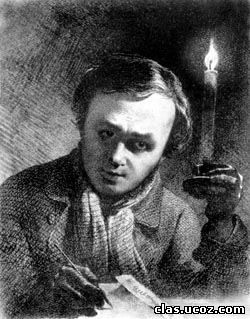 І мене в сім'ї великій,
В сім'ї вольній, новій
Не забудьте пом'янути
Незлим тихим словом. 

Шевченків «Кобзар» - це Біблія українського народу, це книга, якій судилося бути безсмертною, бо сам народ визнав її своєю книгою. І народ, який має такого поета як Шевченко, і таку вічну книгу як «Кобзар» - безсмертний. У цій книзі переплелися доля селянки-кріпачки з долею всієї неньки-У країни, боротьба гайдамаків та козаків з боротьбою народу за щастя і волю. Автор зібрав у ній кожну сльозинку, найменший стогін кріпака. В багатьох хатах українців сьогодні можна побачити портрет Тараса Шевченка, заквітчаний вишитим рушником, а на столі лежить його збірка «Кобзар».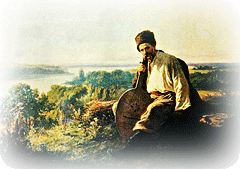 